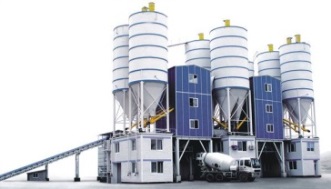 Ооо «крым  бетон»Г. Симферополь, ул. Генерала Васильева, 30 К, лит I. e-mail: crimbeton@mail.ru, тел: Диспетчер +79780604461наименованиемаркаМрамор/сеяный песокМрамор/сеяный песокДиорит/сеяный песокДиорит/сеяный песокнаименованиецена без доставки, руб.цена без доставки, руб.цена без доставки, руб.цена без доставки, руб.Товарный Бетон В 7,5М-1004 600,004 600,004 700,004 700,00Товарный Бетон В 12,5М-1504 800,004 800,004 900,004 900,00Товарный Бетон В 15 W2 F50М-2005  100,005  100,005 200,005 200,00Товарный Бетон В 20 W4 F75М-2505 400,005 400,005 500,005 500,00Товарный Бетон В 22,5 W6 F100М-3005 700,005 700,005 800,005 800,00Товарный Бетон В 25 W6 F100М-3506 000,006 000,006 100,006 100,00Товарный Бетон В 30 W8 F150М-4006 300,006 300,006 400,006 400,00Цементно-песчаный растворстяжка М-100стяжка М-1005 300,00Цементно-песчаный растворстяжка М-150стяжка М-1505 800,00Цементно-песчаный растворстяжка М-200стяжка М-2006 000,00Блок фундаментный 2400*600*4003 000,00Блок фундаментный 1200*600*4001 900,00Блок фундаментный 800*600*4001 700,00Блок фундаментный 600*600*4001 600,00